               POIKKEAMISHAKEMUS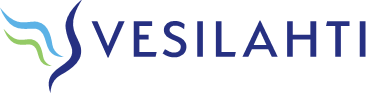                Talousjätevesien käsittelyvaatimuksista               (YMPÄRISTÖNSUOJELULAKI 527/2014 156d §)               Ei julkinen (JulkL 1999/621, § 24)
HAKEMUKSEN TUNNISTETIEDOT1. TIEDOT KIINTEISTÖNHALTIJOISTA2. TIEDOT KIINTEISTÖSTÄ3. KÄYTTÖVESI4. KÄYMÄLÄRATKAISU5. VARUSTETASO6. TIEDOT JÄTEVESIEN KÄSITTELYJÄRJESTELMÄSTÄ, JOLLE POIKKEAMISTA HAETAAN (jätevesien käsittelyjärjestelmä, johon johdetaan kohdassa 2 ilmoitetun rakennuksen/rakennusten jätevedet)7. LISÄTIEDOT JÄTEVESIEN KÄSITTELYJÄRJESTELMÄSTÄHakemukseen on liitettävä asemapiirros, josta ilmenee rakennusten, jäteveden käsittelyjärjestelmien ja jäteveden purkupaikkojen sijainnit, sekä niiden etäisyydet ojiin, vesistöihin, talousvesikaivoihin ja rajoihin. 8. PERUSTELUT TALOUSJÄTEVESIEN KÄSITTELYVAATIMUKSISTA POIKKEAMISELLE
Valitse yksi tai useampi perustelu
9. ALLEKIRJOITUKSET6. LIITTEETPalautusosoite: Vesilahden kunta / ympäristönsuojelu, Lindinkuja 1, 37470 Vesilahti, vesilahdenkunta@vesilahti.fiPalautusosoite: Vesilahden kunta / ympäristönsuojelu, Lindinkuja 1, 37470 Vesilahti, vesilahdenkunta@vesilahti.fi(Viranomainen täyttää)Hakemus on saapunutKaikkien kiinteistönhaltijoiden nimet ja syntymäajankohdat, alleviivaa hakijan nimiKaikkien kiinteistönhaltijoiden nimet ja syntymäajankohdat, alleviivaa hakijan nimiHakijan osoite / LaskutusosoiteHakijan osoite / LaskutusosoiteHakijan sähköpostiosoiteHakijan puh.nroKiinteistötunnusOsoiteKÄYTTÖTARKOITUSKÄYTTÖTARKOITUSRakennus/rakennukset, joita poikkeamishakemus koskee:  Asuinrakennus  Vapaa-ajan asunto  Erillinen sauna    Muu, mikä:       Rakennuksen/rakennusten pinta-ala:       m2 Ympärivuotinen käyttö     Tilapäinen käyttö, käyttöaste noin:       kk/vuosiKiinteistön asukas-/käyttäjämäärä:        Rakennus/rakennukset, joita poikkeamishakemus koskee:  Asuinrakennus  Vapaa-ajan asunto  Erillinen sauna    Muu, mikä:       Rakennuksen/rakennusten pinta-ala:       m2 Ympärivuotinen käyttö     Tilapäinen käyttö, käyttöaste noin:       kk/vuosiKiinteistön asukas-/käyttäjämäärä:         Vesijohtoverkostosta Painevesi porakaivosta Painevesi rengaskaivosta Painevesi muualta, mistä:       Vesikäymälä Muu, mikä?       Kuivakäymälä, toimintaperiaate:       Rakennuksessa ei ole käymälää Suihku Pyykinpesukone  Kylpyamme Lämminvesivaraaja, tilavuus:       litraa Astianpesukone Muu vettä käyttävä laite, mikä:       Kiinteistöllä on tiivis umpisäiliö       m3, johon johdetaan  WC-vedet    Pesujätevedet     Umpisäiliön materiaali:       ja rakentamisvuosi:      
 Kiinteistöllä on saostussäiliöt:       osastoa (lkm), joiden yhteistilavuus on:       m3, Saostussäiliöihin johdetaan  WC-vedet   Pesujätevedet       Saostussäiliöiden materiaali:       ja rakentamisvuosi:            Saostussäiliöiden poistoputkissa ehjät T-kappaleet:  Kyllä      Ei       Ei tietoaSaostussäiliöstä jätevedet johdetaan: Avo-ojaan                 Salaojaan/imeytysputkeen             Kivipesään/maahan        Imeytyskenttään:     Rakentamisvuosi         pinta-ala       m2   Tuuletusputket:  Kyllä, kpl:        Ei Maasuodattamoon: Rakentamisvuosi         pinta-ala       m2   Tuuletusputket:  Kyllä, kpl:        Ei     Maasuodattamosta jätevedet johdetaan:    Ojaan          Maahan (kivipesä, salaoja, tms)                                                                               Muulle, minne:       Kiinteistöllä on laitepuhdistamo, malli:       ja rakentamisvuosi:           Laitepuhdistamosta jätevedet johdetaan:  Ojaan           Maahan (kivipesä, salaoja, tmv)                                                                              Muulle, minne:       Kiinteistön jätevedet käsitellään ja johdetaan muulla tavoin, miten:      Jätevedet puretaan  Omalle maalle       Rajalle       Toisen maalle, kenen:         Purkuojan arvioitu virtaama (mikäli jätevedet johdetaan ojaan): Virtaama pieni (oja esim. kuiva, kapea, ruohottunut) Virtaama suuri (oja esim. syvä, leveä, vesi virtaa hyvin ympäri vuoden)Jätevesien purkupaikan tai imeytysjärjestelmän etäisyys vesistöön       m, omaan talousvesikaivoon       m, lähimpään naapurin talousvesikaivoon       mJätevesien tarkkailumahdollisuus purkupaikassa:  Kyllä  EiLisätietoja purkupaikasta:      Jätevesijärjestelmän kunto (oma arvio):  Hyvä      Kohtalainen       HuonoJärjestelmän osalta tehtävät huoltotoimenpiteet:      Järjestelmässä ilmenneet häiriöt ja niiden korjaustoimenpiteet:      Jäteveden vähäisyyden perusteella  Kyllä   Eikts. ohjeiden kohta ympäristökuormituksen huomattava vähäisyysKohtuuttomuuden perusteella. Kohtuuttomuutta aiheuttaa:Kiinteistön sijainti viemäriverkoston piiriin ulotettavaksi tarkoitetulla alueella.  Kyllä  EiKiinteistöllä olevat rakennukset tullaan liittämään viemäriverkostoon vuodesta       alkaen, täsmennä mitkä rakennukset:      
kts. ohjeiden kohta viemäriverkoston ulottaminen kiinteistön sijaintialueelle Kiinteistön haltijan ja kiinteistöllä vakituisesti asuvien korkea ikä ja muut vastaavat elämäntilanteeseen liittyvät erityiset tekijät.  Kyllä  Ei
kts. ohjeiden kohta kiinteistön haltijan korkea ikä ja muut elämäntilanteetKiinteistön haltijan pitkäaikainen työttömyys tai sairaus taikka muu näihin rinnastuva sosiaalinen 
suorituseste.  Kyllä (liitä hakemukseen liite 2)  Ei              kts. ohjeiden kohta kiinteistön haltijan muu sosiaalinen suoritusesteJätevesijärjestelmän toteutukseen liittyvät tekniset haasteet ja korkeat kustannukset              Kyllä  Ei
            Arvio jätevesien käsittelyn saneerauksen kustannuksista:      ANNA TARKEMPI SELVITYS HAKEMUKSEN PERUSTELUISTA (jatka tarvittaessa erilliselle liitteelle)Paikka ja päivämäärä:          ____________________________________________________________________________________________________________Kaikkien kiinteistönhaltijoiden / omistajien allekirjoitukset (tai hakijan allekirjoitus + liitteeksi valtakirja)Nimien selvennykset  1. Asemapiirros (esim. 1:500), josta ilmenee rakennusten, jäteveden käsittelyjärjestelmien ja purkupaikkojen sijainnit, sekä niiden etäisyydet ojiin, vesistöihin, talousvesikaivoihin ja rajoihin.   2. Lisätiedot kiinteistön haltijoiden taloudellisesta tilanteesta (haettaessa poikkeamista kohtaan 3) perustuen)  3. Muu mikä      